ANEXO III – Modelo de Relato de Experiência EDITAL N⁰ 010 , DE 22 DE DEZEMBRO DE 2016 – PROEX/IFAMSELEÇÃO DE ARTIGOS E RELATOS DE EXPERIÊNCIA PARA A 5ª EDIÇÃO DA NEXUS - REVISTA DE EXTENSÃO DO IFAMQUALIFICAÇÃO PROFISSIONAL PARA OS EGRESSOS DO SISTEMA PENAL DO AMAZONAS Professional qualification for the Amazon Penal System graduatesNome do Autor, xxxxxxx@ifam.edu.brNome do Coautor, xxxxxxx@ifam.edu.brResumo: Resumo deve conter de 100 a 250 palavras, assegurando informações quanto à motivação do estudo, objetivos, método, resultados parciais e finais. Tamanho da fonte 10, em um único parágrafo.Palavras-chave: Xxxxxx. Xxxxxx. Xxxxxxx.Abstract: The Summary should contain 100-250 words, ensuring information on the motivation of the study objectives, method , partial and final results. Font size 10 , in a single paragraph .Keywords: Xxxxxx. Xxxxxx. XxxxxxxINTRODUÇÃOX xxxxxxxxxxx xxxxxxxx xxxxxxxxxx xxxxxxxxxxxxx xxxxxxxxxx xxxxxxxxxxxxx xxxxxxxxxxxxx xxxxxxxxxx xxxxxxxxxx xxxxxxxx xxxxxxxx. X xxxxxxxxxxx xxxxxxxx xxxxxxxxxx xxxxxxxxxxxxx xxxxxxxxxx xxxxxxxxxxxxx xxxxxxxxxxxxx xxxxxxxxxx xxxxxxxxxx xxxxxxxx xxxxxxxx. X xxxxxxxxxxx xxxxxxxx xxxxxxxxxx xxxxxxxxxxxxx xxxxxxxxxx xxxxxxxxxxxxx xxxxxxxxxxxxx xxxxxxxxxx xxxxxxxxxx xxxxxxxx xxxxxxxx. X xxxxxxxxxxx xxxxxxxx xxxxxxxxxx xxxxxxxxxxxxx xxxxxxxxxx xxxxxxxxxxxxx xxxxxxxxxxxxx xxxxxxxxxx xxxxxxxxxx xxxxxxxx xxxxxxxx. SUBTÍTULO (desenvolvimento do relato)X xxxxxxxxxxx xxxxxxxx xxxxxxxxxx xxxxxxxxxxxxx xxxxxxxxxx xxxxxxxxxxxxx xxxxxxxxxxxxx xxxxxxxxxx xxxxxxxxxx xxxxxxxx xxxxxxxx. X xxxxxxxxxxx xxxxxxxx xxxxxxxxxx xxxxxxxxxxxxx xxxxxxxxxx xxxxxxxxxxxxx xxxxxxxxxxxxx xxxxxxxxxx xxxxxxxxxx xxxxxxxx xxxxxxxx. X xxxxxxxxxxx xxxxxxxx xxxxxxxxxx xxxxxxxxxxxxx xxxxxxxxxx xxxxxxxxxxxxx xxxxxxxxxxxxx xxxxxxxxxx xxxxxxxxxx xxxxxxxx xxxxxxxx. X xxxxxxxxxxx xxxxxxxx xxxxxxxxxx xxxxxxxxxxxxx xxxxxxxxxx xxxxxxxxxxxxx xxxxxxxxxxxxx xxxxxxxxxx xxxxxxxxxx xxxxxxxx xxxxxxxx.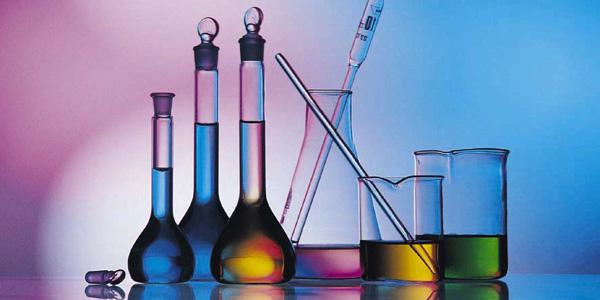 Ilustração 1: xxxxxxxFonte: xxxxxxxxxx, ano.(...) xxxxxxx xxxxx xxxx xxxxx xxxx xxxx xxxx xxxx xxx xxxx xxxxxxxxxx xxxxx xxxx xxxxx xxxx xxxx xxxx xxxx xxx xxxx xxx xxxxxxx xxxxx xxxx xxxxx xxxx xxxx xxxx xxxx xxx xxxx xxx. X xxxxxxxxxxx xxxxxxxx xxxxxxxxxx xxxxxxxxxxxxx xxxxxxxxxx xxxxxxxxxxxxx xxxxxxxxxxxxx xxxxxxxxxx xxxxxxxxxx xxxxxxxx xxxxxxxx. X xxxxxxxxxxx xxxxxxxx xxxxxxxxxx xxxxxxxxxxxxx xxxxxxxxxx xxxxxxxxxxxxx xxxxxxxxxxxxx xxxxxxxxxx xxxxxxxxxx xxxxxxxx xxxxxxxx. Ilustração 2: xxxxxxxFonte: xxxxxxxxxx, ano.X xxxxxxxxxxx xxxxxxxx xxxxxxxxxx xxxxxxxxxxxxx xxxxxxxxxx xxxxxxxxxxxxx xxxxxxxxxxxxx xxxxxxxxxx xxxxxxxxxx xxxxxxxx xxxxxxxx. CONSIDERAÇÕES FINAIS X xxxxxxxxxxx xxxxxxxx xxxxxxxxxx xxxxxxxxxxxxx xxxxxxxxxx xxxxxxxxxxxxx xxxxxxxxxxxxx xxxxxxxxxx xxxxxxxxxx xxxxxxxx xxxxxxxx. X xxxxxxxxxxx xxxxxxxx xxxxxxxxxx xxxxxxxxxxxxx xxxxxxxxx.AGRADECIMENTOS (OPCIONAL)X xxxxxxxxxxx xxxxxxxx xxxxxxxxxx xxxxxxxxxxxxx xxxxxxxxxx xxxxxxxxxxxxx xxxxxxxxxxxxx xxxxxxxxxx xxxxxxxxxx xxxxxxxx xxxxxxxx. X xxxxxxxxxxx xxxxxxxx xxxxxxxxxx xxxxxxxxxxxxx xxxxxxxxx.REFERÊNCIASCOSTA, Mário. O projeto. São Paulo: Companhia das Letras, 2008. p. 210-298.HUNT, Peter. Crítica e literatura infantil. In: PRAT, Marcos (Org.) Crítica, teoria e literatura infantil. São Paulo: Ática, 2010. p. 15-55.